Source: APG15-2/OUT-14preliminary views on WRC-15 agenda item 1.12Agenda item 1.12: to consider an extension of the current worldwide allocation to the Earth exploration-satellite (active) service in the frequency band 9 300-9 900 MHz by up to 600 MHz within the frequency bands 8 700-9 300 MHz and/or 9 900-10 500 MHz, in accordance with Resolution 651 (WRC-12);APT preliminary viewsThe APT preliminary views are that:It supports current ITU-R studies concerning the sharing and compatibility issues for the extension of EESS (active) spectrum. Appropriate protection of the existing services currently allocated in the same frequency bands should be ensured according to the Radio Regulations. Protection of services in adjacent frequency bands should be ensured. Other ViewsView 1If compatibility studies show adequate protection, the APT supports an extension of EESS (active) by up to 600 MHz within the frequency ranges 8 700-9 300 MHz and/or 9 900-10 500 MHz on a primary and/or secondary basis. View 2If compatibility studies show adequate protection, the APT supports an extension of EESS (active) by up to 600 MHz within the frequency bands 8 700-9 300 MHz and/or 9 900-10 500 MHz on a secondary basis. Protection to existing services are to be provided by:Hard pfd limitseirp density limitsno constraints on future development of existing services Issues for Consideration at APG2015-3 MeetingAPT Members are encouraged to provide contributions that consolidate the background material contained in the contributions to APG15-2.APT Members are invited to consider invites ITU-R in Resolution 651 (WRC-12) which refers to the constraints in footnote 5.476A with respect to EESS (active).____________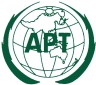 ASIA-PACIFIC TELECOMMUNITYAPT Conference Preparatory  Group for WRC-15APT Conference Preparatory  Group for WRC-15